5.  Glue ArtTurning STEM  STEAM  Cross-curricular connections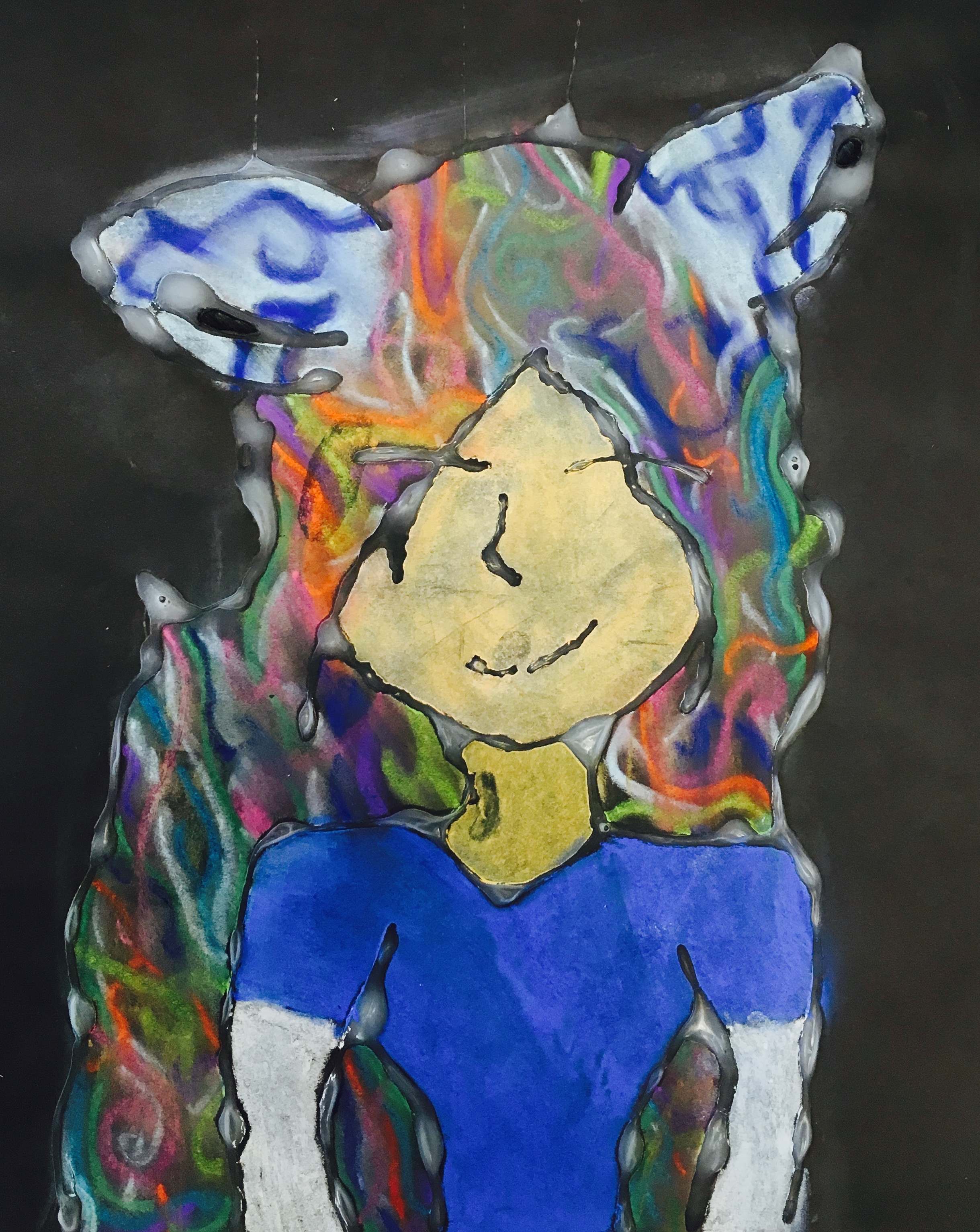 Project   Glue Art  Materials:  MEDIUM BLACK Paper, Pencil Coloring Material Options:     Outline w/ Glue  Chalk PastelsInspiration:  Observation, Imagination, &/or Visual LibraryDirections:  Create a simple PORTRAIT, LANDSCAPE, or Still Life Scene.  Sketch in pencil, then go over pencil lines with glue.Once dry, color with chalk pastelsTry to blend colors and create textural designsScienceTechnologyEngineeringArtMath- Explore the qualities of glue and see what it does on a variety of mediums… foil, wax paper, plastic- Research on-line, the various ways that glue and other similar mediums can be used creatively within projects… beeswax, batik - Create a variety of glue, and other resist art medium projects, connected with a common them, i.e. subject matter- Explore the ratios between different material combinations, glue, vs. glue water mixture…